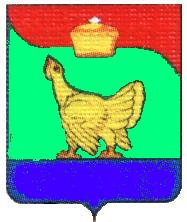 ЧЕЛЯБИНСКАЯ  ОБЛАСТЬАДМИНИСТРАЦИЯ ЧЕБАРКУЛЬСКОГО МУНИЦИПАЛЬНОГО РАЙОНАПОСТАНОВЛЕНИЕ от «___»  _____________  2017 г.        № _____                                                                 г. ЧебаркульОб    утверждении   Положения   об   Управлении    социальной   защиты   населения  администрации Чебаркульского муниципального района в новой редакции	В соответствии с Федеральным законом «Об общих принципах организации местного самоуправления в Российской Федерации», Законами Челябинской области «О наделении органов местного самоуправления государственными полномочиями по социальному обслуживанию граждан и профилактике безнадзорности и правонарушений несовершеннолетних», «О наделении органов местного самоуправления государственными полномочиями по социальной поддержке детей - сирот и детей, оставшихся без попечения родителей», «О наделении органов местного самоуправления государственными полномочиями по социальной поддержке отдельных категорий граждан», «О наделении органов местного самоуправления государственными полномочиями по организации и осуществлению деятельности по опеке и попечительству», руководствуясь Уставом Чебаркульского муниципального района, ПОСТАНОВЛЯЮ:1. Утвердить Положение об Управлении социальной защиты населения администрации Чебаркульского муниципального района в новой редакции (приложение).2. Руководителю Управления социальной защиты населения администрации Чебаркульского муниципального района Безбородовой З.В. зарегистрировать Положение в установленном законом порядке.3. Настоящее постановление вступает в силу с момента его официального обнародования на  информационных стендах  Чебаркульского муниципального района.4. Контроль за исполнением настоящего постановления возложить на заместителя Главы по социальным вопросам Чебаркульского муниципального района Степаненкова С.Б.Глава Чебаркульскогомуниципального района                                                                   А.М. КорольСОГЛАСОВАНО:                                  УТВЕРЖДЕНО:                     Министр социальных отношений         Постановлением администрации Челябинской области                             Чебаркульского  муниципального                                                                   района _______________ Т.Е. Никитина           от «___» __________2017 г. № ___«___» ___________ 2017 г.                     Глава Чебаркульского  муниципального                                                                   района                                                                      ___________________ А.М. Король        СОГЛАСОВАНО:                                               Руководитель Управления социальной               защиты     населения     администрации Чебаркульского муниципального района                ___________________ З.В. Безбородова«____» _______________ 2017 г.ПОЛОЖЕНИЕоб Управлении социальной защиты населения администрации Чебаркульского муниципального районаг. Чебаркуль, 2017 г.I.Общие положения1. Управление социальной защиты населения администрации Чебаркульского муниципального района (далее – Управление) является органом местного самоуправления администрации  Чебаркульского муниципального района, входящим в единую систему социальной защиты населения Челябинской области, осуществляющим функции по решению вопросов местного значения в сфере социальных отношений, а также по исполнению отдельных государственных полномочий в области социальной защиты населения на территории Чебаркульского муниципального района.2. Управление социальной защиты населения администрации Чебаркульского муниципального района является правопреемником центра социальной помощи      населению Чебаркульского района  (постановление   Главы     Чебаркульского    района   от 23.04.2001 г. № 285 «О реорганизации системы органов социальной защиты населения по Чебаркульскому району»).3. Управление социальной защиты населения администрации Чебаркульского муниципального района  Челябинской области является органом опеки и попечительства на территории Чебаркульского района.4. В своей деятельности Управление руководствуется Конституцией Российской Федерацией, федеральными законами, указами и распоряжениями Президента Российской Федерации, постановлениями и распоряжениями Правительства Российской Федерацией, международными договорами Российской Федерации, постановлениями и распоряжениями Министерства труда и социальной защиты Российской Федерации, других министерств и ведомств Российской Федерации, Уставом Челябинской области, законами Челябинской области, постановлениями и распоряжениями Губернатора Челябинской области и Правительства Челябинской области, Уставом Чебаркульского муниципального района, постановлениями и распоряжениями Главы Чебаркульского муниципального района, приказами, инструктивно – методическими письмами Министерства социальных отношений Челябинской области и настоящим Положением. 5. Управление осуществляет свою деятельность во взаимодействии с Министерством социальных отношений Челябинской области и другими органами исполнительной власти Челябинской области, органами местного самоуправления Чебаркульского  муниципального района, общественными и иными организациями. 6. Управление является юридическим лицом, имеет печать с изображением герба Чебаркульского  муниципального района, иные печати, штампы и бланки установленного образца, счета, открываемые в соответствии с законодательством Российской Федерацией, закреплённое в соответствии с законодательством имущество. 7. Полное наименование – Управление социальной защиты населения администрации Чебаркульского муниципального района.  Сокращённое наименование – УСЗН администрации Чебаркульского муниципального района.8.  Место нахождения Управления (юридический адрес):456410, Челябинская область, Чебаркульский район, с. Кундравы, улица Ленина, 6.9. Фактический адрес: 456440, Челябинская область, г. Чебаркуль, улица Ленина, 33а.II. Основная задача Управления10. Основной задачей Управления является реализация вопросов местного значения в сфере социальных отношений, а также в рамках переданных органам местного самоуправления отдельных государственных полномочий, реализация на территории  Чебаркульского муниципального района единой государственной социальной политики в сфере социальной защиты населения (предоставления мер социальной поддержки, оказания государственной социальной помощи, социального обслуживания граждан) Чебаркульского муниципального района.III. Полномочия и функции Управления11. Управление осуществляет переданные органам местного самоуправления государственные полномочия по организации и осуществлению деятельности по опеке и попечительству:11.1. над совершеннолетними лицами, признанными судом недееспособными или ограниченно дееспособными в части:11.1.1. осуществления защиты прав и законных интересов совершеннолетних лиц, признанных судом недееспособными или ограниченно дееспособными, в том числе в судебных органах;11.1.2. участия в рассмотрении судами споров, связанных с осуществлением опеки (попечительства), а также принудительного исполнения принятых судебных решений в установленных законодательством Российской Федерации случаях;11.1.3 содействия в организации медицинского освидетельствования (переосвидетельствования) совершеннолетних лиц, признанных судом недееспособными или ограниченно дееспособными;11.1.4. принятия решения о распоряжении имуществом и доходами лица, признанного судом недееспособным вследствие психического расстройства, при определении его в психиатрическое или психоневрологическое учреждение;11.1.5. осуществления защиты имущественных прав лиц, признанных безвестно отсутствующими (не имеющих родственников);11.1.6. осуществления подбора лиц, способных исполнять обязанности опекунов (попечителей), ведение учета лиц, желающих исполнять обязанности опекунов (попечителей), организация работы с ними, содействие проведению их медицинского освидетельствования, выдачи заключения о возможности быть опекуном (попечителем);11.1.7. осуществления контроля за деятельностью опекунов  (попечителей);11.1.8.  рассмотрения обращений граждан по вопросам осуществления опеки (попечительства) и принятия надлежащих мер;11.1.9. предъявления исков в суд в защиту лиц, признанных судом недееспособными или ограниченно дееспособными;11.1.10. содействия получению образования лицами, признанными судом ограниченно дееспособными.11.2. Над совершеннолетними дееспособными лицами, которые по состоянию здоровья не могут самостоятельно осуществлять и защищать свои права и исполнять обязанности, - в части:11.2.1. осуществления защиты прав и законных интересов совершеннолетних дееспособных лиц, которые по состоянию здоровья не могут самостоятельно осуществлять и защищать свои права и исполнять обязанности межведомственной координации;11.2.2. оказания необходимой помощи совершеннолетним дееспособным лицам, которые по состоянию здоровья не могут самостоятельно осуществлять и защищать свои права и исполнять обязанности, до установления над ними попечительства в форме патронажа;11.2.3. осуществления в установленных случаях попечительства в форме патронажа над совершеннолетними дееспособными лицами, которые по состоянию здоровья не могут самостоятельно осуществлять и защищать свои права и исполнять обязанности;11.2.4. содействия в организации медицинского освидетельствования (переосвидетельствования) совершеннолетних дееспособных лиц, которые по состоянию здоровья не могут самостоятельно осуществлять и защищать свои права и исполнять обязанности, обеспечения необходимых лечебно- профилактических мероприятий;11.2.5. осуществления устройства совершеннолетних дееспособных лиц, которые по состоянию здоровья не могут самостоятельно осуществлять и защищать свои права и исполнять обязанности, в соответствующие стационарные учреждения социального обслуживания; 11.2.6. осуществления подбора лиц, способных исполнять обязанности попечителей, ведения учета лиц, желающих исполнять обязанности попечителей, организации работы с ними, содействия проведению их медицинского освидетельствования, выдачи заключения о возможности быть попечителем;11.2.7. осуществления защиты имущественных прав лиц, признанных безвестно отсутствующими (не имеющих родственников);11.2.8. участия в судебных заседаниях по делам подопечных лиц в установленных законодательством Российской Федерации случаях;11.2.9.   осуществления контроля  за деятельностью попечителей;11.2.10. рассмотрения обращений граждан по вопросам осуществления патронажа;11.2.11.  предъявления в суд исков в защиту совершеннолетних дееспособных лиц, которые по состоянию здоровья не могут самостоятельно осуществлять и защищать свои права и исполнять обязанности;11.2.12. содействия получению образования совершеннолетними дееспособными лицами, которые по состоянию здоровья не могут самостоятельно осуществлять и защищать свои права и исполнять обязанности.11.3. Над детьми-сиротами и детьми, оставшихся без попечения родителей  в части:11.3.1. организации выявления детей – сирот и детей, оставшихся без попечения родителей, проведения в течение трех дней со дня получения сведений о детях сиротах, оставшихся без попечения родителей, обследования  условий их жизни, установления факта отсутствия родительского попечения и ведения учета таких детей;11.3.2. обеспечения устройства ребенка в течение одного месяца со дня поступления сведений об отсутствии родительского попечения, направления сведений о таком ребенке по истечении указанного срока в орган исполнительной власти Челябинской области для учета в региональном банке данных о детях, оставшихся без попечения родителей, в случае невозможности передачи ребенка на воспитание в семью;11.3.3. информирование граждан, выразивших желание стать опекунами или попечителями либо принять ребенка, на воспитание в семью, о возможных формах устройства ребенка в семью, о порядке подготовки документов, необходимых для установления опеки или попечительств; 11.3.4. передачи детей – сирот и детей, оставшихся без попечения родителей, на воспитание в семьи граждан, в том числе установления опеки (попечительства) по договору о приемной семье;11.3.5. осуществления последующего контроля за условиями содержания, воспитания и образования детей – сирот и детей, оставшихся без попечения родителей, независимо от форм их устройства;11.3.6. принятие мер по защите жилищных прав, сохранности имущества детей-сирот и детей, оставшихся без попечения родителей;11.3.7. обращения в суд с исками:- о лишении родительских прав;- об ограничении родительских прав;- о признании гражданина безвестно отсутствующим и об объявлении гражданина умершим;- о взыскании алиментов на совершеннолетних детей к их родителям (одному из них);- об устранении препятствий к общению ребенка с близкими родственниками;- об ограничении или лишении несовершеннолетнего в возрасте от четырнадцати до восемнадцати лет права самостоятельно распоряжаться своими доходами;- в других, установленных законодательством Российской Федерации случаях;11.3.8.  принятия участия при рассмотрении судом дел:- об ограничении родительских прав;- о лишении родительских прав;- о восстановлении в родительских правах;- о признании гражданина безвестно отсутствующим и об объявлении гражданина умершим;- о порядке осуществления родительских прав родителем, отдельно проживающим от ребенка;- об установлении усыновления (удочерения) детей;- об отмене усыновления (удочерения) детей;- по защите других прав и интересов несовершеннолетних, предусмотренных законодательством Российской Федерации;11.3.9.  участия в принудительном исполнении решении суда, связанных с отобранием у родителей (одного из них) и передачей его другому лицу (лицам);11.3.10. участия в немедленном отобрании ребенка у родителей (одного из родителей) или у других лиц, на попечении которых он находится, при непосредственной угрозе жизни ребенка или его здоровью;11.3.11. получения согласия ребенка, достигшего возраста десяти лет, в предусмотренных законодательством Российской Федерации случаях;   11.3.12. оказания гражданам необходимой помощи по вопросам опеки и попечительства, охраны прав и интересов несовершеннолетних;11.3.13. рассмотрения предложений, заявлений и жалоб граждан по вопросам опеки (попечительства), принятия по ним необходимых мер;11.3.14. привлечения общественности к работе органов опеки и попечительства;11.3.15. заключения договоров доверительного управления имуществом подопечных в соответствии с законодательством Российской Федерации;11.3.16. временное исполнение обязанностей опекуна (попечителя) до устройства детей-сирот и детей, оставшихся без родителей, на воспитание в семью или в организации для детей-сирот и детей, оставшихся без родителей;11.3.17. дача разрешений в случаях, определенных законодательством РФ, на контакты ребенка с родителями, родительские права которых ограничены судом.12. Осуществляет защиту имущественных и личных неимущественных прав несовершеннолетних в соответствии с законодательством Российской Федерации.13. Осуществляет контроль за сохранностью имущества и управлением имуществом граждан, находящихся под опекой или попечительством либо помещенных под надзор в образовательные организации, оказывающие социальные услуги, или иные организации, в том числе для детей-сирот и детей, оставшихся без попечения родителей.14. Осуществляет переданные органам местного самоуправления Чебаркульского муниципального района государственные полномочия по социальной поддержке детей-сирот и детей, оставшихся без попечения родителей.15. Осуществляет сбор документов, готовит и направляет для рассмотрения в администрацию Чебаркульского муниципального района проекты:15.1. решений о помещении лица, признанного судом недееспособным вследствие психического расстройства, в психиатрическое или психоневрологическое учреждение;15.1.1. решения о назначении опекуна (попечителя) с его согласия;15.1.2. решения об освобождении (отстранении) опекуна (попечителя);15.1.3. разрешения на совершение опекуном (попечителем) сделок по  отчуждению имущества подопечного;15.1.4. решения о назначении попечителя с согласия лица, которое по состоянию здоровья не может самостоятельно осуществлять и защищать свои права и исполнять обязанности;15.1.5. решения о прекращении патронажа по требованию подопечного, находящегося под патронажем;15.1.6. согласия на исключение детей-сирот и детей, оставшихся без попечения родителей, из образовательного учреждения;15.1.7. разрешения на совершение сделок с жилыми помещениями и иным имуществом несовершеннолетних в случаях, предусмотренных законодательством Российской Федерации;15.1.8. решения об объявлении несовершеннолетнего полностью дееспособным (об эмансипации); 15.1.9.  решения о снижении брачного возраста;15.1.10. согласие на установление отцовства в предусмотренных законодательством российской Федерации случаях.16. Осуществляет переданные органам местного самоуправления государственные полномочия по социальной поддержке: 16.1. граждан, являющихся опекунами (попечителями), усыновителями, приемными родителями в части назначения единовременного пособия при передаче ребенка на воспитание в семью, единовременной денежной выплаты при передаче детей–сирот и детей, оставшихся без попечения родителей, на воспитание в семью и направление документов в Министерство социальных отношений Челябинской области для проверки обоснованности назначения выплаты;16.1.1. опекунов (попечителей) в части назначения денежных средств на содержание детей - сирот  и детей, оставшихся без попечения родителей, и для реализации права бесплатного проезда на этих детей, обучающихся в муниципальных образовательных учреждениях; 16.1.2. приёмных родителей в части назначения ежемесячного вознаграждения за воспитание приемного ребёнка (детей);16.1.3. приемных семей в части назначения денежных средств на содержание детей-сирот и детей, оставшихся без попечения родителей, для реализации права бесплатного проезда детей, обучающихся в образовательных учреждениях и выплаты на приобретение предметов хозяйственного обихода, личной гигиены, игр, игрушек и книг;16.1.4. приёмных семей в части назначения денежных средств на оплату жилищно-коммунальных услуг и услуг бытового обслуживания; 16.1.5. назначение единовременных выплат на приобретение мебели, единовременного денежного пособия и денежной компенсации материального обеспечения, возмещение расходов по оплате курсов.17. Осуществляет работу по профилактике семейного неблагополучия, социального сиротства, безнадзорности и правонарушений несовершеннолетних, защите их прав в соответствии с законодательством Российской Федерации, в том числе:17.1. реализует комплекс мер по выявлению несовершеннолетних и семей, находящихся в социально опасном положении;17.1.2. организует работу по ведению банка данных по семьям и детям, находящимся в социально опасном положении  и трудной жизненной ситуации;17.1.3. обеспечивает организацию в учреждениях социальной защиты индивидуальной профилактической работы в отношении несовершеннолетних и их родителей,  находящихся в социально опасном положении  и трудной жизненной ситуации;17.1.4. участвует в профилактических акциях, направленных на предупреждение семейного неблагополучия, социального сиротства и детской безнадзорности;17.1.5. организует работу по межведомственному патронажу  женщин, находящихся в трудной жизненной ситуации, и семей, находящихся в социально опасном положении;17.1.6. совместно с учреждениями здравоохранения участвует в осуществлении медико-социального патронажа женщин фертильного возраста, находящихся в трудной жизненной ситуации.18. Совершенствует межведомственное взаимодействие в рамках организации работы по профилактике семейного неблагополучия и социального сиротства.19. Организует работу по социальному обслуживанию семей и детей в Чебаркульском муниципальном  районе.20. Организует работу подведомственных учреждений, оказывает методическую и практическую помощь в их деятельности.21. Осуществляет работу по организации и обеспечению отдыха и оздоровления детей путем предоставления путевок в организации, основная деятельность которых направлена на реализацию услуг по обеспечению отдыха детей и их оздоровления:21.1. санаторно-оздоровительные детские лагеря круглогодичного действия для детей школьного возраста до достижения ими 18 лет, в том числе для детей, находящихся в трудной жизненной ситуации, за исключением детей-инвалидов, с продолжительностью санаторной смены 24 календарных дня для организации отдыха, оздоровления, закаливающих и лечебно-профилактических процедур – в части осуществления учета детей, нуждающихся в санаторно курортном лечении, выдачи путевок на санаторно-курортное лечение, контроля отъезда и возвращения детей, составления, согласования и направления отчетных документов в Министерство социальных отношений Челябинской области;21.1.1. загородные лагеря отдыха и оздоровления детей – для детей школьного возраста до достижения ими 18 лет, находящихся в трудной жизненной ситуации, с продолжительностью оздоровительной смены 21 календарный день для организации отдыха, оздоровления и закаливающих процедур -  в части осуществления учета детей, находящихся в трудной жизненной ситуации, выдачи путевок, контроля отъезда и возвращения детей, составления согласования и направления отчетных документов в Министерство социальных отношений Челябинской области.22. Проводит работу по приему документов и осуществляет выдачу готовых удостоверений многодетной семьи Челябинской области.23. Выявляет малоимущих, одиноко проживающих граждан и малоимущие семьи, среднедушевой доход которых ниже прожиточного минимума, установленного в Челябинской области, организует работу по оказанию им адресной социальной помощи, а также оказание государственной социальной помощи на основании социального контракта.24. Осуществляет выдачу справок студентам на получение социальной стипендии получателям государственной социальной помощи.25. Осуществляет работу по приему документов и выплате единовременного социального пособия на подготовку к учебному году отдельным категориям граждан.26. Реализует мероприятия, направленные на создание условий по социальной адаптации и интеграции в общество детей с ограниченными возможностями здоровья.27. Организует в пределах своей компетенции работу по реабилитации детей-инвалидов и детей с ограниченными возможностями, организует социальное сопровождение нуждающихся семей, воспитывающих детей-инвалидов.28. Организует в пределах своей компетенции  работу по направлению в областные реабилитационные учреждения детей с ограниченными возможностями.29. Способствует созданию на территории Чебаркульского муниципального района инвалидам и маломобильным группам населения условий для беспрепятственного доступа к объектам социальной инфраструктуры, а также для беспрепятственного пользования транспортом, средствами связи и информации.30. Организует и проводит акции, мероприятия, направленные на возрождение и пропаганду семейных ценностей, поддержку детей, семей с детьми.31. Осуществляет переданные органам местного самоуправления государственные полномочия по возмещению расходов, связанных с погребением реабилитированного лица.32.  Осуществляет выплату пенсии за выслугу лет лицам, замещающим должности муниципальной службы в Чебаркульском  муниципальном районе.33. Осуществляет переданные органам местного самоуправления государственные полномочия по возмещению стоимости услуг по погребению и выплате социального пособия на погребение в случаях, если умерший не подлежал обязательному социальному страхованию на случай временной нетрудоспособности и в связи с материнством на день смерти и не являлся пенсионером, а также в случае рождения мертвого ребенка по истечении 154 дней беременности.34. Представляет документы, информацию, отчёты об осуществлении переданных государственных полномочий и целевом использовании финансовых средств, направляемых на их реализацию.35. Организует и ведет дифференцированный учет численности лиц, имеющих право в соответствии с законодательством Российской Федерации и Челябинской области на меры социальной поддержки, государственную социальную помощь, формирует и ведет персонифицированный банк данных таких лиц.36. Осуществляет учет ветеранов Великой Отечественной войны нуждающихся в предоставлении единовременной материальной помощи на текущий и капитальный ремонт жилья, подводку к дому газопровода и установку внутридомового газового оборудования, формирование личных дел ветеранов.Осуществляет учет ветеранов Великой Отечественной войны и ветеранов труда не являющихся инвалидами нуждающихся в санаторно-курортном оздоровлении за счет средств областного бюджета.37. Осуществляет переданные органам местного самоуправления государственные полномочия по возмещению реабилитированным лицам, проживающим на территории Челябинской области, расходов на проезд на междугородном транспорте.38.  Осуществляет приём документов членов семей погибших (умерших) военнослужащих и сотрудников некоторых федеральных органов исполнительной власти для проведения компенсационных выплат в связи с ежемесячными расходами по оплате жилых помещений, коммунальных и других видов услуг, учёт указанных членов семей, регистрацию и учёт справок о праве на компенсационную выплату, расчёт компенсационных выплат, формирование личных дел членов семей, составление заявительных документов в Министерство социальных отношений Челябинской области о суммах денежных средств, необходимых для перечисления компенсационных выплат на счета получателей из федерального бюджета.39. Ведет приём заявлений граждан, сбор документов, являющихся основанием для установления статуса, формирование личных дел граждан, ведение книг учёта, отчётной документации и дифференцированного учёта численности льготных категорий граждан.40. Оформляет и выдает документы о праве на меры социальной поддержки отдельным категориям граждан по различным законам.    41. Осуществляет компенсационные выплаты на оплату жилья и коммунальных услуг отдельным категориям граждан имеющих право на меры социальной поддержки.42. Способствует созданию на территории Чебаркульского муниципального района (городского округа) инвалидам и маломобильным группам населения условий для беспрепятственного доступа к объектам социальной инфраструктуры, а также для беспрепятственного пользования транспортом, средствами связи и информации.43. Осуществляет переданные органам местного самоуправления государственные полномочия по выплате инвалидам  компенсаций страховых премий по договору обязательного страхования гражданской ответственности владельцев транспортных средств.  44. Осуществляет переданные органам местного самоуправления государственные полномочия по представлению гражданам субсидий на оплату жилого помещения и коммунальных услуг.45. Осуществляет оплату услуг по расчету компенсации расходов на оплату жилищно-коммунальных услуг организациям, реализующим населению жилищно-коммунальные услуги, связанные с предоставлением мер социальной поддержки отдельным категориям граждан.46. Обеспечивает функционирование муниципальных  учреждений социального обслуживания, осуществляет методическое сопровождение, координацию и контроль за их деятельностью.47. Осуществляет непосредственно или через средства массовой информации разъяснение норм законодательства в сфере  социальной защиты, обеспечения детскими пособиями, предоставления мер социальной поддержки отдельным категориям граждан, государственной социальной помощи, субсидий и по другим вопросом социальной защиты населения.48. Совершенствует формы и методы работы, осуществляет взаимодействие и обмен опытом с органами социальной защиты населения других муниципальных районов и городских округов.49. Принимает участие в подготовке, переподготовке и повышение квалификации специалистов.50.  Осуществляет иные функции и государственные полномочия в сфере социальной защиты населения в соответствии с действующим законодательством.51. Осуществляет мониторинг социальной и демографической ситуации, уровня социально-экономического благополучия населения в Чебаркульском муниципальном районе.52. Осуществляет переданные органам местного самоуправления Чебаркульского муниципального района государственные полномочия по социальной поддержке отдельных категорий граждан, в том числе реализации мер социальной поддержки в соответствии с действующим законодательством.53.  Рассматривает в установленном законодательством порядке запросы учреждений и организаций, предложения, заявления и жалобы граждан, принимает по ним необходимые меры.54. Ведет приём граждан по вопросам, относящимся к компетенции Управления.55. Взаимодействует, оказывает методическую помощь общественным организациям и объединениям, функционирующим на территории Чебаркульского муниципального района.56. Участвует в работе межведомственных комиссий Чебаркульского муниципального района  по вопросам, относящимся к компетенции Управления. 56. Разрабатывает проекты нормативных правовых актов органов местного самоуправления Чебаркульского  муниципального района, целевых программ Чебаркульского  муниципального района, вносит предложения в областные государственные программы в сфере социальной защиты семьи, женщин и детей; граждан пожилого возраста и ветеранов; инвалидов; граждан, пострадавших в результате радиационных аварий и катастроф или принимавших участие в ликвидации их последствий; граждан, уволенных с военной службы и членов их семей, а также других категорий  граждан, нуждающихся в государственной социальной поддержке.57. Осуществляет функции учредителя в отношении муниципального учреждения «Комплексный центр социального обслуживания населения» Чебаркульского муниципального района, муниципального бюджетного учреждения социального обслуживания «Травниковский центр помощи детям» Чебаркульского муниципального района.58. Организует предоставление муниципальных услуг подведомственными муниципальными учреждениями в соответствии с муниципальными правовыми актами.59.	 Осуществляет анализ  уровня жизни социально незащищенных слоев населения Чебаркульского муниципального района, проводит оценку их нуждаемости в различных видах социальной поддержки и социальных услугах.60.	Организует деятельность по созданию приемных семей для граждан пожилого возраста и инвалидов.61. Управление осуществляет переданные органам местного самоуправления государственные полномочия в сфере социального обслуживания граждан:61.1. организация социального обслуживания поставщиками социальных услуг, не относящимися к организациям социального обслуживания, находящимся в ведении федеральных органов исполнительной власти и Челябинской области;61.2. рассмотрение поданных в письменной или электронной форме заявлений граждан или их законных представителей о предоставлении социального обслуживания либо обращений в их интересах иных граждан, обращений государственных органов, органов местного самоуправления, общественных объединений либо переданных заявлений или обращений в рамках межведомственного взаимодействия и принятие решений о признании граждан нуждающимися в социальном обслуживании либо об отказе в социальном обслуживании;61.3. составление индивидуальной программы предоставления социальных услуг;61.4. обеспечение бесплатного доступа к информации о поставщиках социальных услуг, предоставляемых ими социальных услугах, видах социальных услуг, сроках, порядке и об условиях их предоставления, о тарифах на эти услуги, в том числе через средства массовой информации, включая размещение информации на официальных сайтах в информационно-телекоммуникационной сети «Интернет»;61.5. организация профессионального обучения, профессионального образования и дополнительного профессионального образования работников организаций социального обслуживания;61.6. осуществление регионального государственного контроля в сфере социального обслуживания за организациями социального обслуживания;61.7. ведение учета и отчетности в сфере социального обслуживания граждан;61.8. осуществление мер по профилактике обстоятельств, обусловливающих нуждаемость гражданина в социальном обслуживании.62. Осуществляет подготовку документов для оказания единовременного социального пособия гражданам, оказавшимся в трудной жизненной ситуации за счет средств областного бюджета.IV. Права и обязанности Управления63. Управление для выполнения возложенных на него функций имеет право: 63.1. разрабатывать и вносить в администрацию Чебаркульского муниципального района проекты правовых актов по вопросам, входящим в компетенцию Управления;63.2. запрашивать и получать в установленном порядке от федеральных органов исполнительной власти, органов исполнительной власти субъектов Российской Федерации, органов местного самоуправления, учреждений и организаций независимо от их организационно – правовых форм собственности, сведения, необходимые для решения вопросов, входящих в компетенцию Управления; 63.3. созывать совещания по вопросам, входящим в компетенцию Управления, с привлечением руководителей и специалистов заинтересованных органов и организаций; 63.4. создавать комиссии, группы, коллегии в установленной сфере деятельности;63.5. предъявлять в установленном порядке судебные иски по вопросам, относящимся к компетенции Управления;63.6.    готовить в пределах своей компетенции методические документы;63.7. пользоваться имуществом, находящимся в муниципальной собственности и переданным в оперативное управление Управлению, для осуществления возложенных функций и решения поставленных задач;63.8. осуществлять иные права в соответствии с законами Российской Федерации и принимаемыми в соответствии с ними иными нормативными правовыми актами Российской Федерации, Уставом (Основным Законом) Челябинской области, законами и иными нормативными правовыми актами Челябинской области, Уставом администрации Чебаркульского муниципального района, и иными муниципальными правовыми актами.64. Управление обязано:64.1. осуществлять свою деятельность в соответствии с действующим законодательством, правовыми актами органов местного самоуправления Чебаркульского муниципального района и настоящим Положением;64.2. выполнять в установленные сроки поручения администрации Чебаркульского муниципального района;64.3. предоставлять сведения по запросам органов государственной власти и органов местного самоуправления Чебаркульского  муниципального района по вопросам деятельности Управления;64.4. своевременно и целевым образом использовать бюджетные средства, выделенные на осуществление Управлением своих функций в соответствии с Положением;64.5. не разглашать персональные данные граждан, а также сведения, составляющие государственную и иную охраняемую законом тайну;64.6. эффективно выполнять функции, установленные настоящим Положением, для реализации поставленных задач.  V. Руководство и организация деятельности Управления65. Управление возглавляет руководитель  Управления социальной защиты населения администрации Чебаркульского муниципального района Челябинской области, назначаемый на должность и освобождаемый от должности главой администрации Чебаркульского муниципального района  по согласованию с Министром социальных отношений Челябинской области.Руководитель Управления подотчётен в своей деятельности Министру социальных отношений Челябинской области, Главе Чебаркульского муниципального района. 66. Руководитель Управления имеет заместителя, назначаемого и освобождаемого от должности руководителем Управления в соответствии с приказом. 67. Руководитель Управления: 67.1. осуществляет общее руководство деятельностью Управления на принципах единоначалия; 67.2.  действует без доверенности от имени Управления; 67.3. заключает, подписывает договоры, соглашения, муниципальные контракты от имени Управления;67.4. издаёт в  пределах своей компетенции приказы, утверждает инструкции, дает указания по вопросам деятельности Управления, контролирует их исполнение; 67.5. утверждает штатное расписание Управления в пределах установленной штатной численности сотрудников;67.6. утверждает смету расходов на содержание Управления в пределах выделенных ассигнований; 67.7. утверждает должностные инструкции сотрудников; планы и отчёты о работе Управления; вносит на рассмотрения Главы Чебаркульского муниципального района  предложения по изменению структуры и штатной численности Управления;  67.8.  принимает на работу и увольняет с работы сотрудников Управления, применяет к ним меры дисциплинарного взыскания и поощрения в соответствии с Трудовым кодексом Российской Федерации и Законом Челябинской области «О муниципальной службе», нормативными правовыми актами органа местного самоуправления по вопросам муниципальной службы; 67.9.  по согласованию с главой и заместителем Главы по социальным вопросам Чебаркульского  муниципального района, назначает на должность и освобождает от должности руководителей муниципальных учреждений социального обслуживания населения, подведомственных Управлению;67.10. распоряжается в пределах своей компетенции имуществом и средствами, закреплёнными за Управлением;67.11. осуществляет другие полномочия в соответствии с действующим законодательством;67.12. руководитель Управления вправе делегировать своему заместителю полномочия по подписанию документов, касающихся деятельности Управления. 68. Сотрудники Управления в своей деятельности руководствуются настоящим Положением, должностными инструкциями, правилами внутреннего трудового распорядка и др.69. Работники Управления, исполняющие обязанности по должности муниципальной службы, являются муниципальными служащими и руководствуются в своей деятельности законодательством о муниципальной службе, Трудовым кодексом Российской Федерации, должностными инструкциями и правилами трудового распорядка. Работники, занимающие должности, не отнесенные к должностям муниципальной службы, руководствуются в своей деятельности Трудовым кодексом Российской Федерации, должностными инструкциями и правилами внутреннего трудового распорядка. VI. Ответственность70. Руководитель Управления несет предусмотренную действующим законодательством о муниципальной службе и Трудовым кодексом Российской Федерации персональную ответственность за: 70.1. неисполнение или ненадлежащее исполнение возложенных на Управление  функций; 70.2. несвоевременное и противоречащее законодательству принятие решений;70.3.  нецелевое использование бюджетных средств.71. Заместитель руководителя Управления несёт персональную ответственность за принятое решение, не соответствующее законодательству, неисполнение или ненадлежащие исполнение своих обязанностей, определённых в должностной инструкции, в соответствии с действующим законодательством о муниципальной службы и Трудовым кодексом Российской Федерации. 72. Руководители структурных подразделений Управления несут персональную ответственность за неисполнение или ненадлежащее исполнение своих обязанностей, определённых в должностной инструкции, в соответствии с действующем законодательством о муниципальной службе и Трудовым кодексом Российской Федерации. 73. Сотрудники Управления несут ответственность за неисполнение или ненадлежащее исполнение своих обязанностей, определённых должностными инструкциями, в соответствии с действующим законодательством о муниципальной службе и Трудовым кодексом Российской Федерации. VII. Имущество и финансы Управления74. Имущество, необходимое для осуществления деятельности Управления, закрепляется за ним органом местного самоуправления Чебаркульского  муниципального района либо уполномоченным органом на праве оперативного управления в соответствии с действующим законодательством и в установленном порядке. Кроме того, Управление может иметь имущество от иных источников поступлений.75. Финансовое и материально – техническое обеспечение Управления, финансирование мероприятий и программ осуществляется за счёт средств федерального, областного и местного бюджетов в соответствии  с утвержденными сметами расходов и штатной численностью. 76.  Управление является главным распорядителем бюджетных средств по отношению к подведомственным учреждениям с солидарной ответственностью и средств, выделенных для осуществления полномочий по социальной поддержке отдельных категорий граждан.VIII. Заключительные положения 77. Реорганизация или ликвидация Управления осуществляется в соответствии с действующим законодательством Российской Федерации и Челябинской области, а также нормативными правовыми актами органа местного самоуправления Чебаркульского муниципального района.Заместитель Главыпо социальным вопросамЧебаркульского муниципального района                                 С.Б. Степаненков